Tjelesna i zdravstvena kultura 4.5.Najprije se malo zagrij i razgibaj: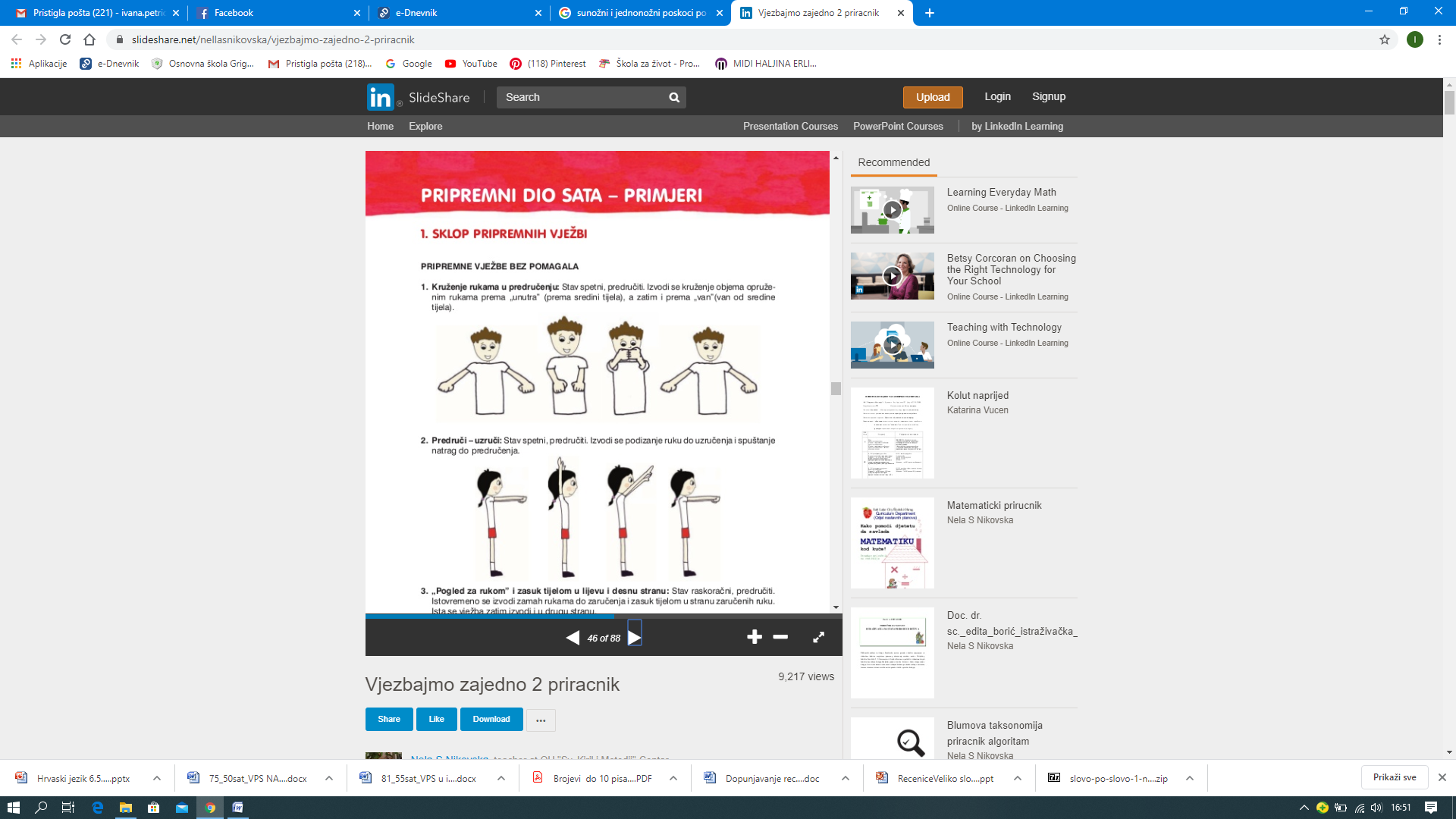 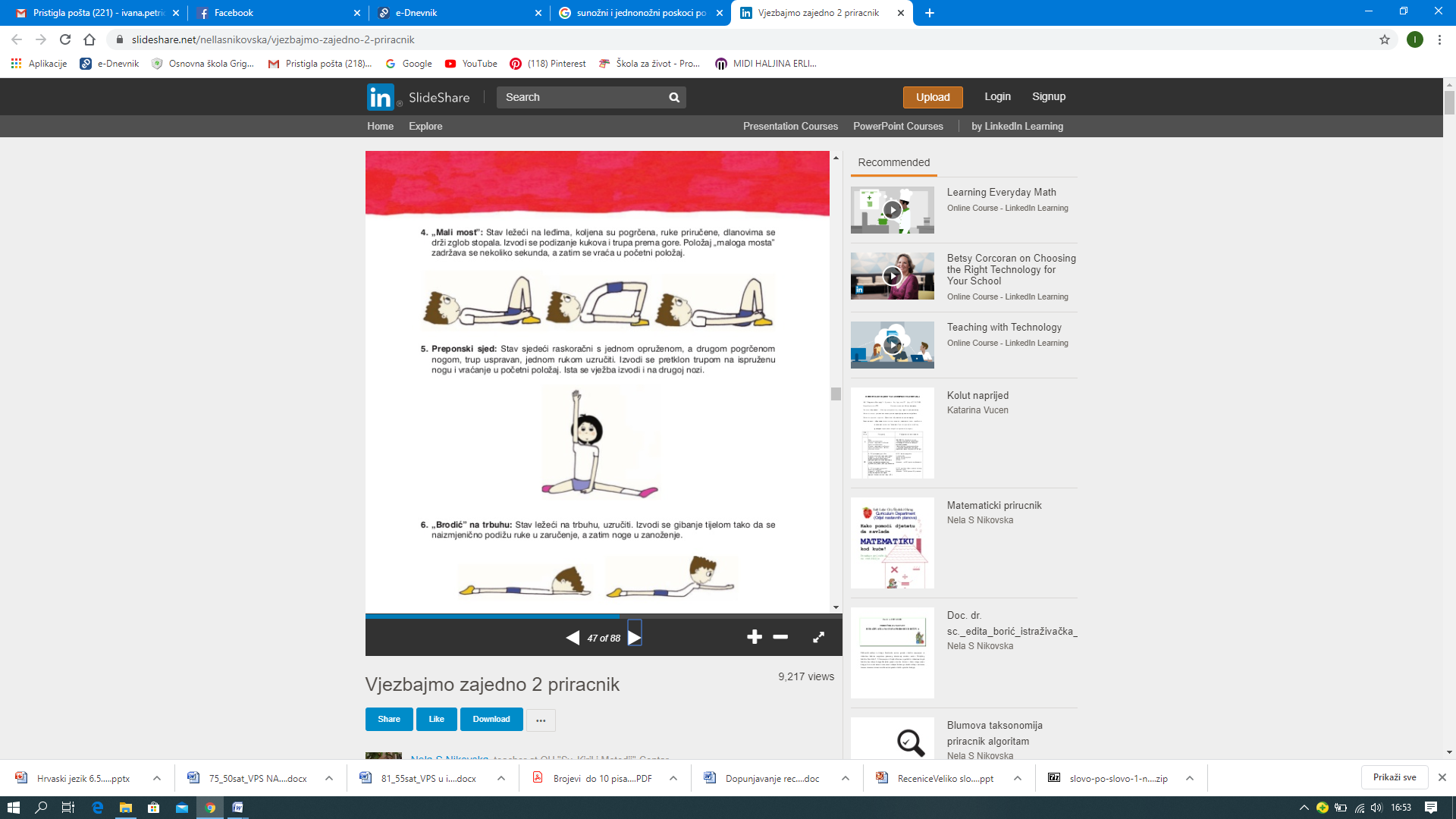 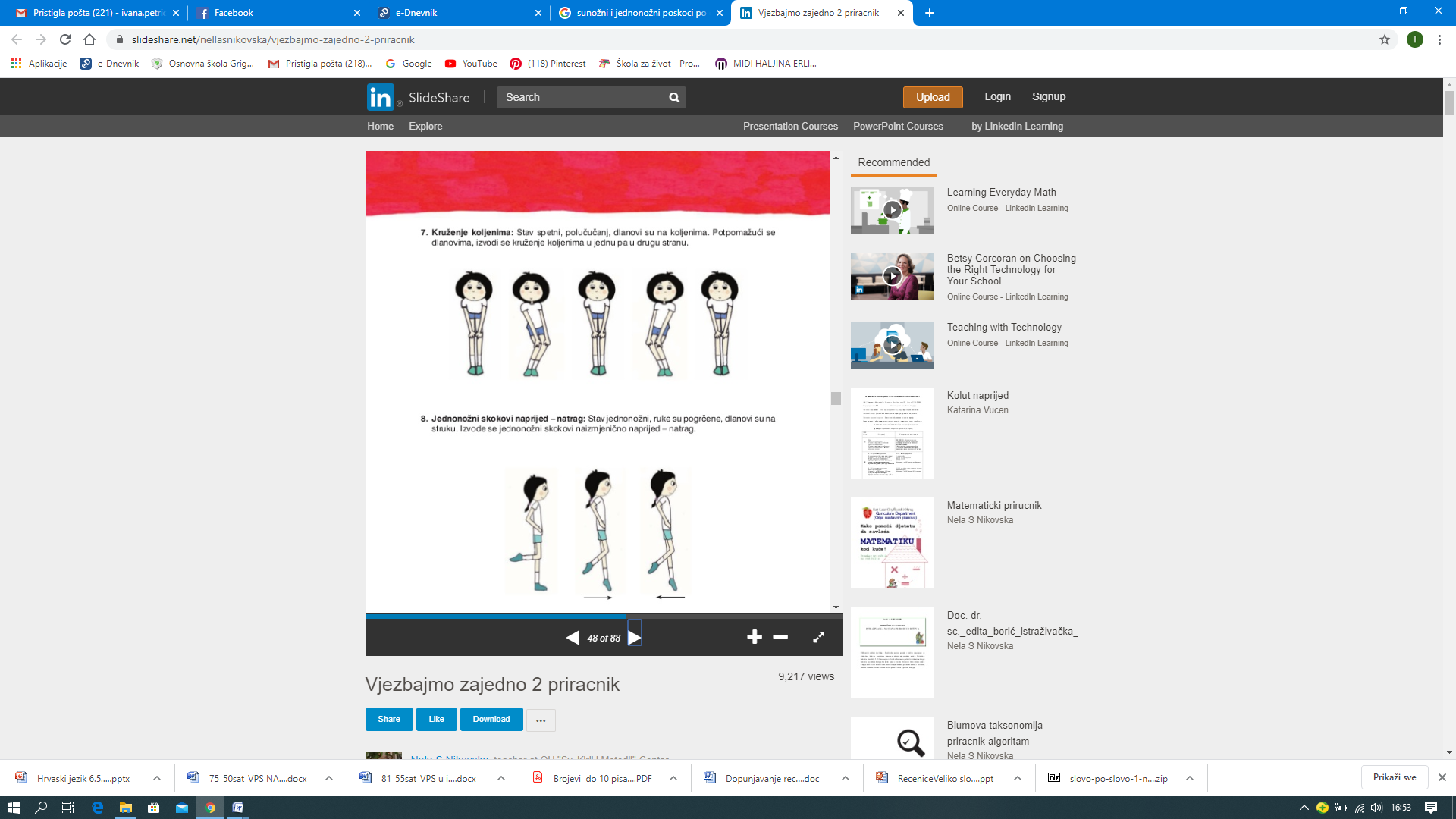 Tvoji zadaci za danas su:Poskoci:- jednonožni poskoci po označenom prostoru.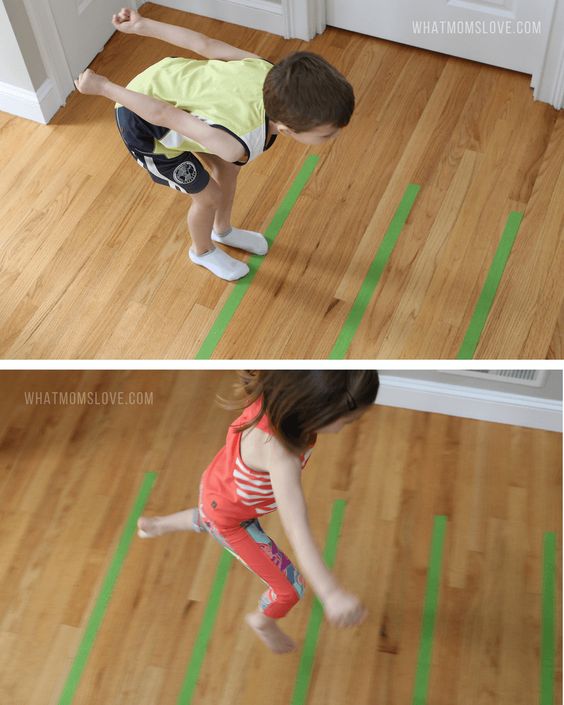 Označi prostor trakama ili vježbaj vani, skakući na jednoj nozi!Provlačenje:- puzanje i provlačenje ispod prirodnih prepreka i sprava bez nošenja i s nošenjem lakših predmeta.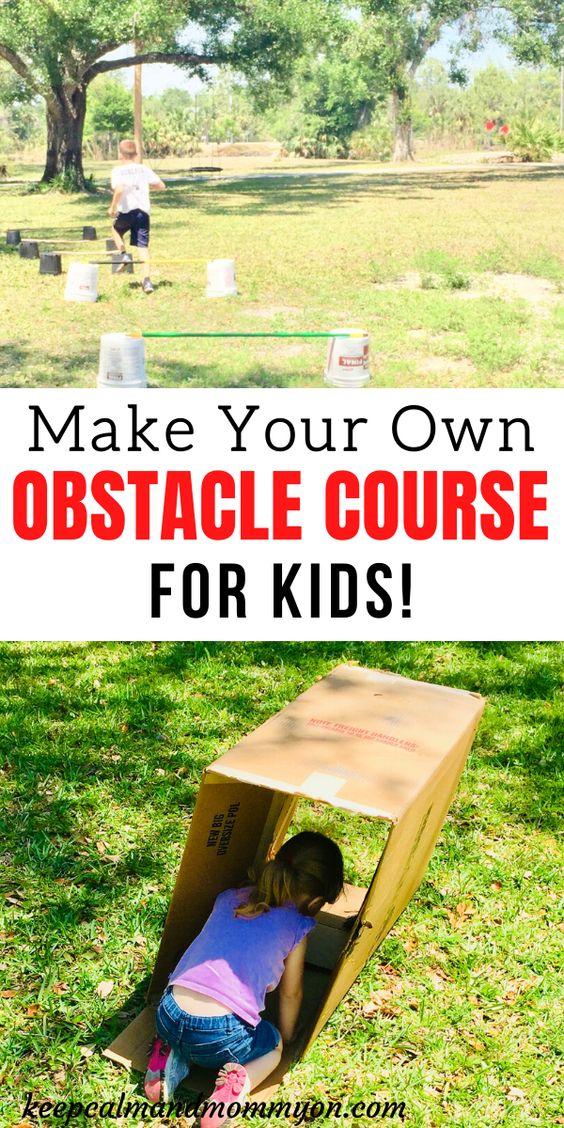 Puzaj i provlači se u dnevnoj sobi ili na otvorenom !Sada to ponovi s držanjem lopte ili omiljenog plišanca u rukama!Sretno!Učiteljica Ivana